Paper 1 –Anatomy & PhysiologyAbout the Paper:1 hour Paper – 60 marks total20 Questions in Section A (30 marks)These are shorter answers, focusing on your overall knowledge. It will include identify/label, multiple choice and describe stated topics.3 (A&B) Questions in Section B (30 marks)This section will test your application of knowledge. It will give you information and ask you to identify the topics it wants you to discuss.What will be in your Paper?Location of major bonesFunctions of the skeletonTypes of Synovial JointsTypes of Movements at Hine and Ball & Socket JointThe roles of muscles in movementShort and Long Term Effects of exerciseComponents of FitnessPrincipals of Training (SPOR & FITT)Structure and function of the respiratory systemAerobic and Anaerobic respirationStructure and function of the cardiovascular systemPlanes of Movement and Axes of RotationLever SystemsOptimising Training Methods of trainingWarm UpCool DownPrevention of InjuryHow to use this booklet:You should use the sections in this booklet to help you revise each section. This booklet contains space to make notes on the main points from each section of the specification, but by no means are any of the sections exhaustive. In addition to this booklet, you should make additional notes, do further reading and practice past exam questions on each topic.The Skeletal SystemThe 5 functions of the skeleton, including a brief description & practical examples: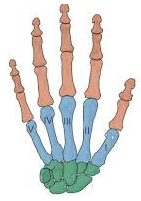 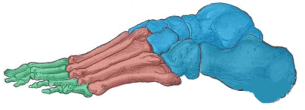 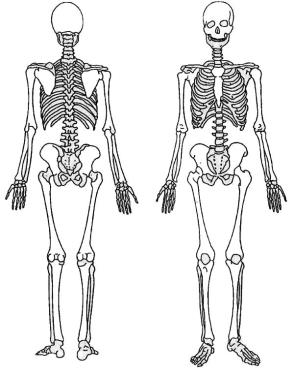 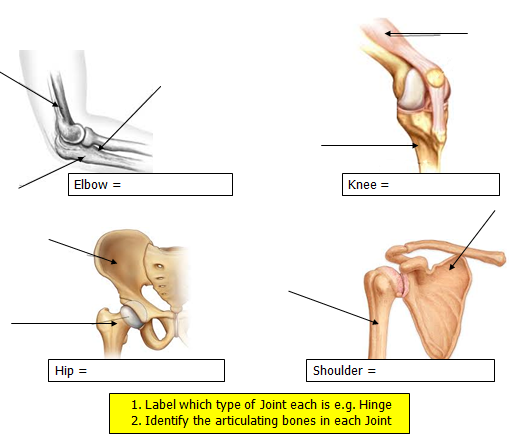 Types of JointsSynovial JointsCan you label the joint?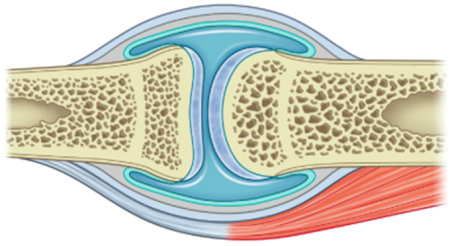 TIP: If you are asked to describe a joint – picture this diagram and describe all of the components (i.e. two bones meeting, cartilage, synovial membrane, synovial fluid etc…Can you identify the structure and role of these parts of a synovial joint including the connective tissues:Tip: You must be able to give 3 points for each of the connective tissues including both about their structure and function?Ranges of MovementYou should be able to describe and give examples for each range of movement:Muscles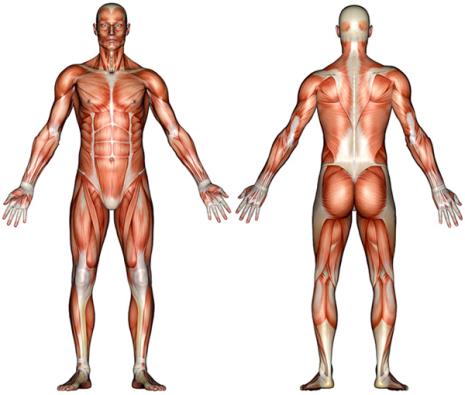 Label the diagram above, using the muscle names below.Deltoid                 Triceps              Trapezius               Abdominals             Latissimus Dorsi   Quadriceps          Pectorals           Hamstrings            Biceps                     Gastrocnemius 		GlutealsCan you work out which muscles are responsible for each movement? TIP: Act out the movement to allow you to see it in action (even in the exam) then have a feel to see which muscles are contracting and which are relaxing. You should also be able to talk about agonists and antagonists for adduction and abduction.LeversLevers allow efficiency movement and create a mechanical advantage. They include:Lever Arm		Pivot/Fulcrum		Effort/Force		LoadComplete the table below:TIP: Remember 1,2,3…FLE (this tells you which element is in the middle of the lever e.g. 1st class lever the fulcrum is in the middle)Planes of MovementPlanes of movement explain how the body moves it is useful o see the body having imaginary lines or planes running through it.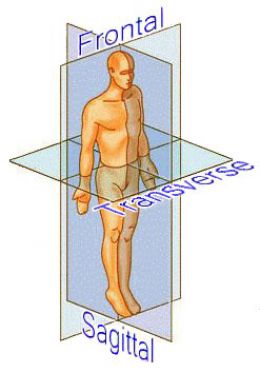 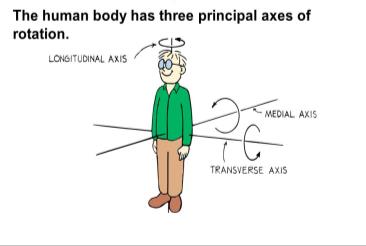 An Axis of rotation is a straight line which an object rotates.The movement at a joint takes place in a plane about an axis.TIP: Link the plane of movement and axis of rotation. Then think of multiple examples for the exam. Respiratory SystemLabel the respiratory system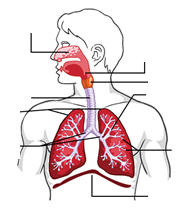 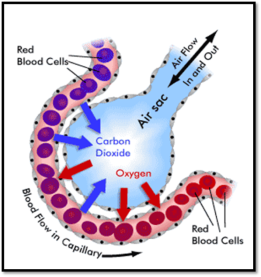 Mechanics of Breathing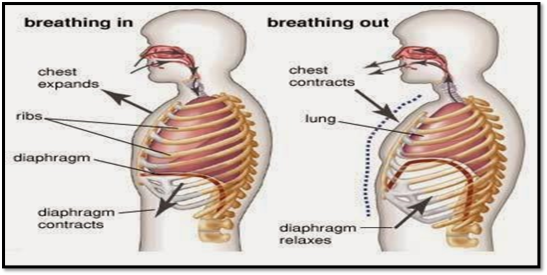 Here are the key points for the mechanics of breathing. All you need to do is add the correct words for either inspiration or expiration into the box belowDiaphragm and External Intercostal muscles ____________  This causes the Diaphragm to ________ and the Ribs and Sternum move ____________The Thoracic cavity volume _________The Lungs are ________ in size The air pressure ________ below atmospheric airAir rushes _______ the lung Tidal Volume (TV)– This is the ______________ of air either inspired or expired _________________Minute Ventilation (VE)– This is the ______________ of air that is inspired or expired in a _______________ Breathing Rate (BR) -The frequency measured in ___________________________Equation for Minute VentilationVE =   		 			    This is measured in LITRES per minute!Cardiovascular SystemLabel the diagram of the double circulatory system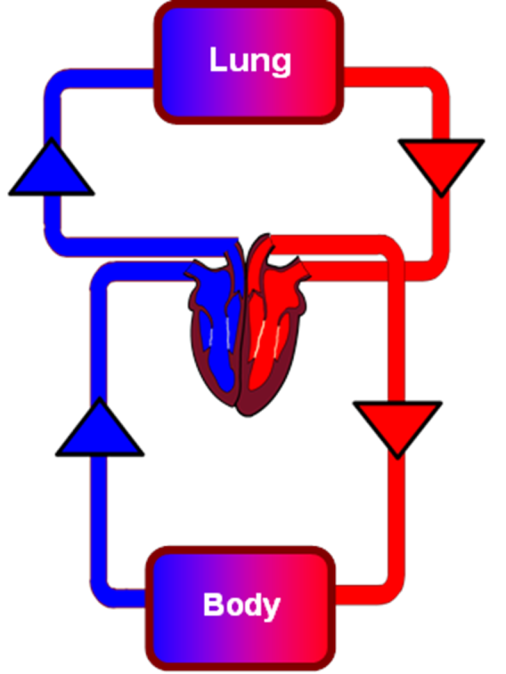 Can you add in the 4 Valves of the Heart?What is the purpose of a valve?TASK: Label each blood cell with its role in the body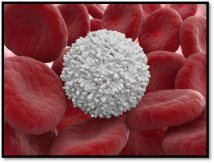 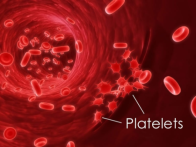 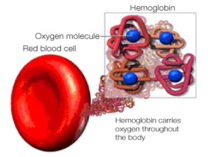 Heart Rate (HR)–Is the number of _____________________________ (BPM) Stroke Volume (SV) – The ______________ of blood pumped out of the heart per ____________Cardiac Output (Q) – The ______________ of blood that is pumped out of heart per __________________Cardiac Hypertrophy – Increase in cardiac muscle _________Peak Heart RateThe Highest recorded bpm __________________________Maximum Heart RateThis is the maximum your heart can _____________ per minute (BPM).HRmax = ______________________Recovery RateHow long it takes for a person’s heart rate to ________________ to its _____________ heart rate after training. The quicker this happens, the _____________ the person is.What is the equation for Cardiac Output?Q = 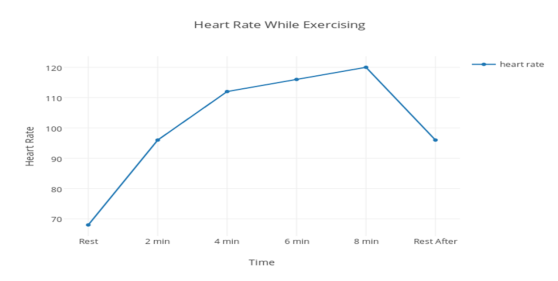 What does the graph show you?Effects of Lactic AcidLactic Acid occurs when (doing what?)…Lactic acid can lead to (effects)…The effects of lactic acid on performance can be decreased by (what methods?)…TIP: Never include cramp in an answer on Lactic Acid – they are two different things!COOL DOWNS – Speed up the REVOMAL of Lactic Acid they do not prevent itShort-Term and Long-Term Effects of ExerciseRESPIRATORYCARDIOVASCULARMUSCULARComponents of FitnessComponents of Fitness continued…Describe up to two fitness tests for the following components of fitnessPrinciple of TrainingTypes of TrainingProvide a description and an example for each of the following types of training:Aerobic and Anaerobic RespirationYou should also be able to define, describe and explain what Aerobic and Anaerobic Exercise is and what the differences are between the two:Practical Example of Aerobic Exercise:Practical Example of Anaerobic Exercise:Potential HazardsYou also need to be aware of potential hazards in the following areas:TIP: A lot of the hazards are interchangeable between different environments. Just make sure that you make it specific to the area you are being asked about in an exam, especially if you are giving practical examples. Minimising RisksDescribe how each of the below can help minimize risks in the sporting environment. You should be able to provide examples for each:What is a Hazard?What is a Risk?What is an injury?Common Sporting InjuriesWhat are the 7 common sporting injuries? Complete the table below:15 TOP REVISION TIPS:Start revising in plenty of time for your examMake a revision timetable (see overleaf)Revision notes aren’t supposed to look pretty – don’t waste time doing this!Revise in 45 minute blocks, with 10 minute rest breaksRevise in a clean, tidy and organised environmentPrioritise your revision (using the table at the front of this booklet)Don’t spend too much time looking over topics you understand well – your time is better spent on areas you don’t understand as wellGet at least 8-10 hours sleep per nightWake at a reasonable time (i.e. 9AM to begin revising) you are more productive in the morning and it means you can get your revision done early and have time to relax in the eveningsEat and drink well – avoid sugary, fizzy and energy drinks and eat a healthy, balanced dietEXERCISE – exercise helps clear the mind and increase concentration, always make time to exerciseHave a rest day each week to just allow yourself to relaxStick revision notes around the house – on the fridge, in the bathroom, on your bedroom walls.Keep your bedroom and particularly your desk/table neat and tidyPractice past exam papers and learn what the mark schemes are looking for.NotesNotesNotesNotesNotesStructureRole/FunctionSynovial membraneSynovial FluidCartilageTendonsLigamentsDescriptionExampleAntagonistic PairAgonist AntagonistFixatorMovementAgonistAntagonistFixtaorFlexion of the kneeExtension of the elbowExtension of the kneeFlexion of the elbowLeversDiagramExample in Body 1st2nd3rdPlaneMovementAxis of RotationExampleSagittalTransverseFrontalBlood VesselsDescriptionRoleArteryVeinCapillaryDescription ExampleSPOLinks to FITTRTFITTPotential HazardsRisksThe gymnasiumSports hallFitness centrePlaying Field Outdoor Adventurous AreasArtificial Outdoor Areas (Astro)Court Areas Swimming PoolMinimising the RiskHow does this minimise risk?ExamplesCorrect clothing/footwearPersonal protective equipmentWarm up and Cool DownLifting, carrying and placing equipment safelyAppropriate level of CompetitionInjuryDescriptionTreatment